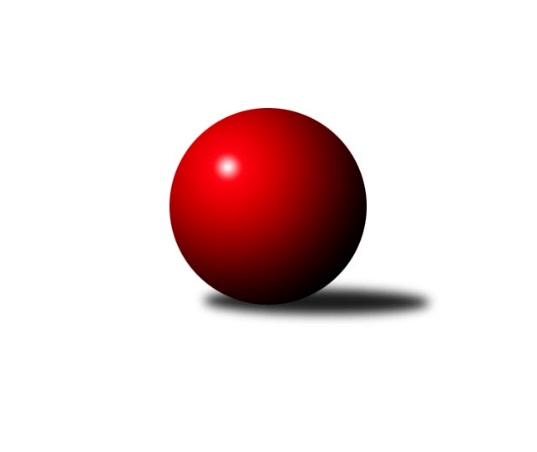 Č.13Ročník 2021/2022	23.1.2022Nejlepšího výkonu v tomto kole: 2830 dosáhlo družstvo: Loko Cheb B Západočeská divize 2021/2022Výsledky 13. kolaSouhrnný přehled výsledků:Kuž.Holýšov A	- TJ Havlovice 	10:6	2734:2671		22.1.Baník Stříbro	- Slovan K.Vary B	8:8	2656:2605		22.1.KK Karlovy Vary	- Loko Cheb A 	10:6	2602:2440		22.1.Kuž.Holýšov B	- TJ Jáchymov	14:2	2712:2612		22.1.Kuželky Ji.Hazlov B	- Sokol Útvina	6:10	2620:2641		22.1.Loko Cheb B 	- TJ Dobřany		dohrávka		6.2.Tabulka družstev:	1.	Kuž.Holýšov B	14	9	1	4	131 : 93 	 	 2560	19	2.	Kuž.Holýšov A	14	8	3	3	126 : 98 	 	 2611	19	3.	Slovan K.Vary B	13	7	2	4	124 : 84 	 	 2640	16	4.	Baník Stříbro	13	7	1	5	122 : 86 	 	 2574	15	5.	TJ Dobřany	12	6	3	3	111 : 81 	 	 2581	15	6.	Loko Cheb B	13	7	1	5	110 : 98 	 	 2588	15	7.	Loko Cheb A	14	7	0	7	110 : 114 	 	 2567	14	8.	Sokol Útvina	13	5	2	6	89 : 119 	 	 2561	12	9.	Kuželky Ji.Hazlov B	13	5	1	7	101 : 107 	 	 2573	11	10.	KK Karlovy Vary	13	3	2	8	87 : 121 	 	 2531	8	11.	TJ Havlovice	13	4	0	9	77 : 131 	 	 2494	8	12.	TJ Jáchymov	13	3	0	10	76 : 132 	 	 2532	6Podrobné výsledky kola:	 Kuž.Holýšov A	2734	10:6	2671	TJ Havlovice 	Martin Šlajer	 	 240 	 229 		469 	 0:2 	 476 	 	218 	 258		Jiří Rádl	Jakub Janouch	 	 205 	 226 		431 	 0:2 	 482 	 	262 	 220		Jan Gottwald	Daniel Šeterle	 	 243 	 239 		482 	 2:0 	 416 	 	217 	 199		Josef Nedoma	Milan Laksar	 	 219 	 225 		444 	 2:0 	 407 	 	197 	 210		Miroslav Lukáš	Jiří Šlajer	 	 228 	 234 		462 	 2:0 	 435 	 	221 	 214		Tomáš Vrba	Jan Laksar	 	 230 	 216 		446 	 0:2 	 455 	 	228 	 227		Pavel Pivoňkarozhodčí: Jan LaksarNejlepšího výkonu v tomto utkání: 482 kuželek dosáhli: Jan Gottwald, Daniel Šeterle	 Baník Stříbro	2656	8:8	2605	Slovan K.Vary B	Vladimír Šraga	 	 232 	 189 		421 	 0:2 	 432 	 	212 	 220		Lukáš Holý	Václav Loukotka	 	 217 	 258 		475 	 2:0 	 425 	 	234 	 191		Johannes Luster	Bernard Vraniak	 	 231 	 213 		444 	 0:2 	 446 	 	214 	 232		Marcel Toužimský	David Junek	 	 213 	 231 		444 	 0:2 	 474 	 	242 	 232		Petr Beseda	Jan Vacikar	 	 238 	 228 		466 	 2:0 	 400 	 	197 	 203		Daniela Stašová	Jan Čech	 	 205 	 201 		406 	 0:2 	 428 	 	203 	 225		Tomáš Beck ml.rozhodčí: Vladimír ŠragaNejlepší výkon utkání: 475 - Václav Loukotka	 KK Karlovy Vary	2602	10:6	2440	Loko Cheb A 	Václav Zeman	 	 227 	 196 		423 	 2:0 	 362 	 	186 	 176		Eva Nováčková	Ivan Žaloudík	 	 234 	 223 		457 	 2:0 	 361 	 	202 	 159		Jan Adam	Jiří Hojsák	 	 213 	 215 		428 	 0:2 	 436 	 	225 	 211		František Douša	Petr Čolák	 	 200 	 223 		423 	 0:2 	 424 	 	217 	 207		Zdeněk Eichler	Jan Vank	 	 186 	 199 		385 	 0:2 	 466 	 	232 	 234		Ladislav Lipták	Lubomír Martinek	 	 242 	 244 		486 	 2:0 	 391 	 	202 	 189		Pavel Schubertrozhodčí: Jiří HojsákNejlepší výkon utkání: 486 - Lubomír Martinek	 Kuž.Holýšov B	2712	14:2	2612	TJ Jáchymov	Roman Chlubna	 	 247 	 222 		469 	 2:0 	 430 	 	214 	 216		Ladislav Martínek	Vlastimil Kraus	 	 229 	 224 		453 	 2:0 	 440 	 	231 	 209		Dana Blaslová	Petr Ježek	 	 208 	 238 		446 	 2:0 	 415 	 	224 	 191		Miroslav Vlček	Viktor Šlajer	 	 226 	 239 		465 	 2:0 	 426 	 	202 	 224		Martin Kuchař	Matěj Chlubna	 	 213 	 237 		450 	 2:0 	 443 	 	228 	 215		Irena Živná	Bedřich Horka	 	 202 	 227 		429 	 0:2 	 458 	 	232 	 226		Jiří Šrekrozhodčí: Bedřich HorkaNejlepší výkon utkání: 469 - Roman Chlubna	 Kuželky Ji.Hazlov B	2620	6:10	2641	Sokol Útvina	Petr Haken	 	 217 	 247 		464 	 2:0 	 413 	 	207 	 206		Stanislav Veselý	Jana Komancová	 	 227 	 224 		451 	 2:0 	 432 	 	190 	 242		Jaroslav Dobiáš	Pavel Bránický	 	 210 	 209 		419 	 0:2 	 467 	 	218 	 249		Václav Kříž ml.	Pavel Benčík	 	 213 	 192 		405 	 0:2 	 454 	 	229 	 225		Jan Kříž	Michael Wittwar	 	 222 	 219 		441 	 0:2 	 480 	 	240 	 240		Vít Červenka	Pavel Repčík	 	 239 	 201 		440 	 2:0 	 395 	 	191 	 204		Vlastimil Hlavatýrozhodčí: Pavel RepčíkNejlepší výkon utkání: 480 - Vít ČervenkaPořadí jednotlivců:	jméno hráče	družstvo	celkem	plné	dorážka	chyby	poměr kuž.	Maximum	1.	Ivan Žaloudík 	KK Karlovy Vary	466.54	310.6	155.9	2.9	6/6	(535)	2.	Ladislav Lipták 	Loko Cheb A 	463.24	313.7	149.5	1.5	5/5	(558)	3.	Martin Šlajer 	Kuž.Holýšov A	460.88	307.8	153.1	2.7	7/7	(507)	4.	Jiří Šrek 	TJ Jáchymov	460.03	303.2	156.9	3.3	6/6	(521)	5.	Jiří Šlajer 	Kuž.Holýšov A	459.51	304.5	155.0	3.9	5/7	(514)	6.	Jan Vacikar 	Baník Stříbro	457.73	312.4	145.3	5.5	5/5	(511)	7.	Petr Kučera 	TJ Dobřany	456.60	309.9	146.7	4.2	5/6	(480)	8.	Petr Haken 	Kuželky Ji.Hazlov B	453.56	303.5	150.1	2.8	6/7	(490)	9.	Tomáš Lukeš 	Kuž.Holýšov B	449.79	301.4	148.4	6.0	6/6	(509)	10.	Petr Rajlich 	Loko Cheb B 	449.07	303.6	145.5	2.9	6/6	(492)	11.	Vít Červenka 	Sokol Útvina	448.53	303.3	145.2	3.8	6/7	(480)	12.	Lukáš Holý 	Slovan K.Vary B	446.10	305.0	141.1	4.3	7/7	(476)	13.	Michael Wittwar 	Kuželky Ji.Hazlov B	445.73	299.1	146.7	3.8	7/7	(483)	14.	Jan Kříž 	Sokol Útvina	445.12	307.6	137.5	3.5	7/7	(480)	15.	Tomáš Beck  ml.	Slovan K.Vary B	444.88	304.9	140.0	6.7	7/7	(476)	16.	Matěj Chlubna 	Kuž.Holýšov B	444.54	297.4	147.2	4.7	6/6	(512)	17.	Marcel Toužimský 	Slovan K.Vary B	440.02	300.7	139.3	4.9	7/7	(457)	18.	Jan Myslík 	Kuž.Holýšov A	439.40	300.1	139.3	3.2	6/7	(468)	19.	František Douša 	Loko Cheb A 	438.70	302.1	136.7	5.4	5/5	(528)	20.	Daniela Stašová 	Slovan K.Vary B	438.45	294.5	144.0	4.4	5/7	(475)	21.	Lenka Pivoňková 	Loko Cheb B 	436.93	302.3	134.7	4.7	6/6	(511)	22.	Pavel Pivoňka 	TJ Havlovice 	436.58	301.2	135.4	5.2	6/7	(458)	23.	Jakub Růžička 	Loko Cheb A 	436.07	304.0	132.1	6.8	5/5	(487)	24.	Václav Kříž  ml.	Sokol Útvina	435.24	296.3	138.9	4.8	7/7	(467)	25.	Irena Živná 	TJ Jáchymov	434.75	297.4	137.4	4.3	5/6	(456)	26.	Vojtěch Kořan 	TJ Dobřany	433.93	295.7	138.2	4.5	5/6	(466)	27.	Václav Loukotka 	Baník Stříbro	432.88	295.0	137.9	4.6	5/5	(485)	28.	Jan Gottwald 	TJ Havlovice 	432.79	302.4	130.4	8.0	7/7	(482)	29.	Jiří Jaroš 	Loko Cheb B 	432.25	294.9	137.3	4.5	6/6	(467)	30.	Zdeněk Eichler 	Loko Cheb A 	430.95	298.3	132.7	5.3	5/5	(483)	31.	Petr Beseda 	Slovan K.Vary B	430.47	290.3	140.2	7.3	5/7	(474)	32.	Pavel Sloup 	TJ Dobřany	430.38	295.6	134.8	6.2	4/6	(458)	33.	Kamil Bláha 	Kuželky Ji.Hazlov B	429.67	299.2	130.5	6.4	5/7	(478)	34.	Bronislava Hánělová 	KK Karlovy Vary	429.44	292.4	137.0	4.9	4/6	(458)	35.	Michal Lohr 	TJ Dobřany	429.36	299.6	129.8	6.5	6/6	(460)	36.	Jiří Rádl 	TJ Havlovice 	429.27	305.7	123.6	6.5	6/7	(476)	37.	Vlastimil Kraus 	Kuž.Holýšov B	429.15	298.3	130.9	7.4	6/6	(473)	38.	Jan Laksar 	Kuž.Holýšov A	429.07	294.7	134.4	7.3	6/7	(476)	39.	Pavel Repčík 	Kuželky Ji.Hazlov B	428.29	297.7	130.6	8.0	7/7	(503)	40.	Dana Blaslová 	TJ Jáchymov	427.69	297.7	130.0	7.5	6/6	(455)	41.	Johannes Luster 	Slovan K.Vary B	427.60	296.5	131.1	6.3	7/7	(457)	42.	Bernard Vraniak 	Baník Stříbro	427.25	294.5	132.8	5.4	4/5	(468)	43.	Jiří Hojsák 	KK Karlovy Vary	427.13	298.4	128.8	6.8	4/6	(443)	44.	Viktor Šlajer 	Kuž.Holýšov B	427.06	298.0	129.1	6.6	4/6	(492)	45.	Bedřich Horka 	Kuž.Holýšov B	426.90	293.8	133.1	5.6	5/6	(452)	46.	Josef Dvořák 	TJ Dobřany	426.55	293.8	132.8	6.6	6/6	(456)	47.	Jan Vank 	KK Karlovy Vary	426.10	289.3	136.9	4.9	4/6	(449)	48.	Jan Čech 	Baník Stříbro	425.75	289.4	136.3	6.0	4/5	(473)	49.	Jana Komancová 	Kuželky Ji.Hazlov B	425.69	294.5	131.2	5.5	6/7	(481)	50.	Hana Berkovcová 	Loko Cheb B 	425.45	292.0	133.5	5.2	5/6	(508)	51.	Dagmar Rajlichová 	Loko Cheb B 	424.89	289.7	135.2	4.6	6/6	(493)	52.	Miroslav Vlček 	TJ Jáchymov	423.97	291.9	132.1	8.9	6/6	(478)	53.	Marek Smetana 	TJ Dobřany	423.03	287.9	135.2	6.4	6/6	(462)	54.	Lubomír Martinek 	KK Karlovy Vary	421.89	294.0	127.9	7.5	6/6	(486)	55.	Josef Nedoma 	TJ Havlovice 	421.42	297.4	124.0	9.4	6/7	(431)	56.	Filip Střeska 	Kuželky Ji.Hazlov B	418.70	294.3	124.4	8.6	5/7	(452)	57.	Vítězslav Vodehnal 	KK Karlovy Vary	417.79	293.4	124.4	8.1	6/6	(457)	58.	Miroslav Pivoňka 	Loko Cheb B 	416.47	293.4	123.1	9.1	6/6	(460)	59.	Pavel Treppesch 	Baník Stříbro	415.79	293.6	122.2	9.2	4/5	(468)	60.	Vlastimil Hlavatý 	Sokol Útvina	414.57	288.3	126.3	6.9	7/7	(451)	61.	Pavel Schubert 	Loko Cheb A 	413.53	291.1	122.4	9.2	5/5	(498)	62.	Jakub Janouch 	Kuž.Holýšov A	413.43	293.6	119.9	8.7	7/7	(474)	63.	Vladimír Šraga 	Baník Stříbro	412.65	287.7	125.0	9.5	5/5	(471)	64.	Jaroslav Dobiáš 	Sokol Útvina	412.11	289.0	123.1	6.6	7/7	(447)	65.	Stanislav Veselý 	Sokol Útvina	409.74	291.6	118.1	8.5	7/7	(431)	66.	Pavel Benčík 	Kuželky Ji.Hazlov B	406.47	280.1	126.4	7.8	6/7	(436)	67.	Martin Kuchař 	TJ Jáchymov	404.86	290.2	114.6	9.5	6/6	(463)	68.	Miroslav Martínek 	Kuž.Holýšov B	402.00	284.5	117.5	7.8	4/6	(427)	69.	Tomáš Vrba 	TJ Havlovice 	401.63	281.7	119.9	7.4	7/7	(442)	70.	Jan Adam 	Loko Cheb A 	398.53	281.3	117.3	9.2	5/5	(468)	71.	Petr Ježek 	Kuž.Holýšov B	396.15	277.8	118.4	11.0	5/6	(463)	72.	Jiří Kalista 	TJ Havlovice 	395.25	282.6	112.7	9.9	6/7	(446)	73.	Josef Ženíšek 	KK Karlovy Vary	354.00	265.4	88.6	16.6	5/6	(365)		David Junek 	Baník Stříbro	477.17	315.7	161.5	3.0	1/5	(508)		Jaroslav Páv 	Slovan K.Vary B	468.00	307.0	161.0	3.0	1/7	(468)		Jiří Nováček 	Loko Cheb B 	467.50	309.0	158.5	1.0	1/6	(474)		Bohumil Jirka 	Kuž.Holýšov A	454.00	311.4	142.6	6.1	2/7	(466)		Martin Bezouška 	TJ Jáchymov	453.00	295.0	158.0	4.0	1/6	(453)		Radek Cimbala 	Slovan K.Vary B	445.10	302.4	142.8	5.6	4/7	(473)		Roman Chlubna 	Kuž.Holýšov B	444.00	293.5	150.5	7.0	2/6	(469)		Ivana Lukášová 	TJ Havlovice 	438.00	308.5	129.5	7.5	2/7	(452)		Adolf Klepáček 	Loko Cheb B 	432.00	293.0	139.0	4.0	1/6	(432)		Josef Vdovec 	Kuž.Holýšov A	431.88	301.9	130.0	5.3	4/7	(463)		Pavel Feksa 	Loko Cheb B 	429.00	299.0	130.0	8.0	1/6	(429)		Daniel Šeterle 	Kuž.Holýšov A	428.75	288.6	140.2	6.1	4/7	(482)		Marek Eisman 	TJ Dobřany	427.33	291.7	135.7	3.3	2/6	(454)		Petr Čolák 	KK Karlovy Vary	425.67	295.6	130.1	7.0	3/6	(449)		Václav Zeman 	KK Karlovy Vary	425.50	301.5	124.0	4.5	1/6	(428)		Václav Kříž  st.	Sokol Útvina	425.00	289.0	136.0	4.0	2/7	(445)		Luboš Špís 	TJ Dobřany	423.00	299.0	124.0	11.0	1/6	(423)		Pavel Bránický 	Kuželky Ji.Hazlov B	419.00	295.0	124.0	9.0	1/7	(419)		Jiří Jelínek 	TJ Dobřany	418.00	294.0	124.0	10.0	1/6	(418)		Karel Smrž 	Baník Stříbro	416.50	284.5	132.0	9.5	1/5	(461)		Jaroslav Harančík 	Baník Stříbro	416.00	292.0	124.0	13.0	1/5	(416)		Pavel Basl 	Baník Stříbro	415.00	284.0	131.0	9.5	2/5	(420)		František Živný 	TJ Jáchymov	413.00	291.3	121.7	8.7	3/6	(448)		Jiří Kubínek 	Sokol Útvina	410.00	289.0	121.0	8.0	1/7	(410)		Petr Ziegler 	TJ Havlovice 	410.00	292.1	117.9	9.3	4/7	(450)		Petr Sloup 	TJ Dobřany	407.00	286.0	121.0	5.0	1/6	(407)		Jiří Pivoňka  ml.	TJ Havlovice 	406.00	295.0	111.0	10.0	1/7	(406)		Ivana Nová 	TJ Jáchymov	405.44	286.1	119.3	8.2	3/6	(431)		Eva Nováčková 	Loko Cheb B 	404.67	288.2	116.5	10.5	3/6	(433)		Miroslav Lukáš 	TJ Havlovice 	404.50	298.0	106.5	10.0	2/7	(407)		Pavel Pazdera 	KK Karlovy Vary	402.50	280.5	122.0	5.0	2/6	(437)		Milan Laksar 	Kuž.Holýšov A	401.92	299.0	102.9	16.0	4/7	(444)		Gabriela Bartoňová 	TJ Havlovice 	397.00	266.0	131.0	4.0	1/7	(397)		Jakub Solfronk 	TJ Dobřany	397.00	272.0	125.0	11.0	1/6	(397)		Adam Ticháček 	TJ Havlovice 	396.50	288.0	108.5	8.5	2/7	(404)		Ladislav Martínek 	TJ Jáchymov	395.11	284.8	110.3	11.2	3/6	(430)		Štefan Mrenica 	TJ Jáchymov	393.00	271.0	122.0	9.0	1/6	(393)		Štěpánka Peštová 	TJ Havlovice 	384.00	294.0	90.0	15.0	1/7	(384)		Jan Bartoš 	Kuželky Ji.Hazlov B	382.00	285.0	97.0	14.0	1/7	(382)		Daniel Hussar 	Loko Cheb A 	381.00	276.0	105.0	10.0	1/5	(381)		Miroslav Špoták 	TJ Havlovice 	359.50	266.0	93.5	17.5	2/7	(369)		Jaroslav Kovář 	TJ Jáchymov	353.00	239.0	114.0	9.0	1/6	(353)Sportovně technické informace:Starty náhradníků:registrační číslo	jméno a příjmení 	datum startu 	družstvo	číslo startu3819	Miroslav Lukáš	22.01.2022	TJ Havlovice 	2x24259	Roman Chlubna	22.01.2022	Kuž.Holýšov B	1x19507	David Junek	22.01.2022	Baník Stříbro	1x14740	Eva Nováčková	22.01.2022	Loko Cheb A 	3x13883	Petr Čolák	22.01.2022	KK Karlovy Vary	2x3720	Václav Zeman	22.01.2022	KK Karlovy Vary	2x3702	Lubomír Martinek	22.01.2022	KK Karlovy Vary	2x3681	Jiří Hojsák	22.01.2022	KK Karlovy Vary	2x2099	Ivan Žaloudík	22.01.2022	KK Karlovy Vary	2x22604	Ladislav Martínek	22.01.2022	TJ Jáchymov	2x
Hráči dopsaní na soupisku:registrační číslo	jméno a příjmení 	datum startu 	družstvo	4853	Pavel Bránický	22.01.2022	Kuželky Ji.Hazlov B	Program dalšího kola:14. kolo5.2.2022	so	9:00	TJ Dobřany - KK Karlovy Vary	5.2.2022	so	9:00	Sokol Útvina - Kuž.Holýšov A	5.2.2022	so	9:00	Loko Cheb A  - Baník Stříbro	5.2.2022	so	9:00	TJ Havlovice  - Kuž.Holýšov B	5.2.2022	so	9:00	TJ Jáchymov - Loko Cheb B 	5.2.2022	so	10:00	Slovan K.Vary B - Kuželky Ji.Hazlov B	6.2.2022	ne	10:00	Loko Cheb B  - TJ Dobřany (dohrávka z 13. kola)	Nejlepší šestka kola - absolutněNejlepší šestka kola - absolutněNejlepší šestka kola - absolutněNejlepší šestka kola - absolutněNejlepší šestka kola - dle průměru kuželenNejlepší šestka kola - dle průměru kuželenNejlepší šestka kola - dle průměru kuželenNejlepší šestka kola - dle průměru kuželenNejlepší šestka kola - dle průměru kuželenPočetJménoNázev týmuVýkonPočetJménoNázev týmuPrůměr (%)Výkon1xJiří JarošLoko Cheb B4961xLubomír MartinekKK K.Vary 113.454866xPetr RajlichLoko Cheb B4941xJiří JarošLoko Cheb B110.024961xLubomír MartinekKK K.Vary 4861xVít ČervenkaSo.Útvina109.74801xJan GottwaldHavlovice A4823xPetr RajlichLoko Cheb B109.584942xDaniel ŠeterleKK Holýšov4822xDaniel ŠeterleKK Holýšov109.224822xLenka PivoňkováLoko Cheb B4812xJan GottwaldHavlovice A109.22482